Week of : August 17th Grade Level: KindergartenPYP Unit and Central Idea: Who We Are- Roles and responsibilities help us make connections.PYP Unit and Central Idea: Who We Are- Roles and responsibilities help us make connections.Prioritized Standards Addressed This Week:Math MGSEK.CC.4 Understand the relationship between numbers and quantities; connect counting to cardinalityPrioritized Standards Addressed This Week:Math MGSEK.CC.4 Understand the relationship between numbers and quantities; connect counting to cardinalityReading/ ELA ELAGSEKRL10: Actively engage in group reading activities with purpose and understanding.Reading/ ELA ELAGSEKRL10: Actively engage in group reading activities with purpose and understanding.Science/ Social Studies  SSKCG1 The student will demonstrate an understanding of good citizenship.  SSKE1 Describe the work that people do such as: police officer, fire fighter, soldier, mail carrier, farmer, doctor, teacher, etc.Science/ Social Studies  SSKCG1 The student will demonstrate an understanding of good citizenship.  SSKE1 Describe the work that people do such as: police officer, fire fighter, soldier, mail carrier, farmer, doctor, teacher, etc. Asterisk & Highlighted items will be graded                   Lessons Highlighted in blue will be Synchronous Lessons (Live in Teams)               Asterisk & Highlighted items will be graded                   Lessons Highlighted in blue will be Synchronous Lessons (Live in Teams)              MONDAYTUESDAYWEDNESDAYTHURSDAYFRIDAYStudent Login/Morning Meeting (PBIS)8:15 a.m.Focus Lessons:SynchronousPBIS Introduction/ConnectionFocus LessonsSynchronous- S - SAFE PresentationFocus LessonsSynchronous- O - OUTSTANDING PresentationFocus LessonsSynchronous- A - ACCOUNTABLE PresentationFocus LessonsSynchronous- R - RESPECTFUL Presentation/Review Summary PresentationMath 8:30 a.m.Review URL normsFocused Lesson RespectSynchronous- Respectful Lesson Teacher will read Chrysanthemum.Students will practice using the “Raise your hand” button to discuss book.Remind students that this is like raising our hand in school- we wait to be called on.Review URL normsWould you rather warmup- Would you rather live in an igloo or live in a treehouse?Focused LessonCountingNumbersSynchronous- Teacher will model following 2 step directions- writing name and crossing off each letter as they count.Review URL normsFocused LessonSynchronous-  The teacher will ask students “Who has ___ letters in their name “. Students will use the raise your hand feature when they hear the number of letters in their name.Review URL normsWould you rather warm-up- would you rather be able to turn invisible or aFocused LessonSynchronous- Practice following directions. Listen to the teacher's directions on how to draw an eager mathematician (directions below). 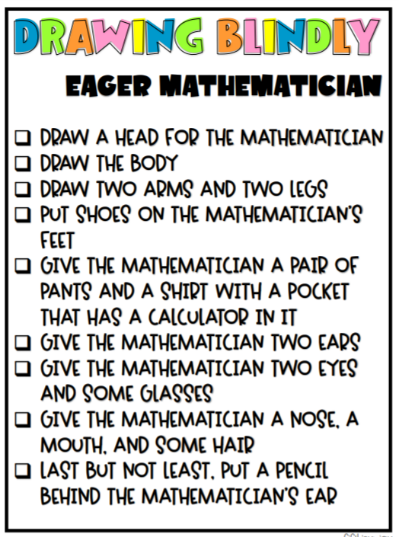 Review URL normsFocused LessonNumbersSynchronous- Listen to teacher read Chicka Chicka 1 2 3Students will practice using the “Raise your hand” button to discuss book.Remind students that this is like raising our hand in school- we wait to be called on.Math 8:30 a.m.Student Independent PracticeOn a piece of paper, Rainbow write your name.See example below.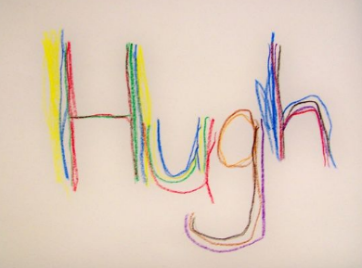 Student Independent PracticeCounting the letters in your name (counting strategies.)Students will use a piece of paper to write their name and then practice counting each letter in their name by crossing out each letter as they go. Student Independent PracticeStudent will write their family members names in order from shortest name to longest nameStudent Independent PracticeColor your eager mathematician and make it look like yourself, you are the eager mathematician!!Student Independent PracticePractice Writing your numbers from 1-20Specials9:30 amARTFocus LessonSynchronous- Welcome and Classroom NormsMUSICFocus LessonSynchronous- Welcome and Classroom NormsWACKY WEDNESDAYFocus LessonSynchronous- Welcome and Classroom NormsPEFocus LessonSynchronous- Welcome and Classroom NormsMUSIC THERAPYFocus LessonSynchronous- Welcome and Classroom NormsReading/ELA10:00 a.m.Focused LessonBeing BraveSynchronous Teacher will read “The Kissing Hand.” Students will practice using the “Raise your hand” button to discuss book.Remind students that this is like raising our hand in school- we wait to be called on.Teacher will model using a pencil to outline pictures and then use crayons to color in. Remind students to have one crayon at a time and then put it back before getting another color.Focused LessonAll About Me Synchronous- Teacher will read “I Like Myself” Students will practice using the “Raise your hand” button to discuss book.Remind students that this is like raising our hand in school- we wait to be called on.Teacher will introduce “All About Me Book” in green folder.Focused LessonAll About MeSynchronous-Teacher will read “The Rainbow Fish” Students will practice using the “Raise your hand” button to discuss what makes us special.Remind students that this is like raising our hand in school- we wait to be called on.Guess the Picture Warm-upFocused LessonAll About MeSynchronous- Discuss what students are looking forward to when returning to school/learning. Students will practice using the “Raise your hand” button to discuss.Remind students that this is like raising our hand in school- we wait to be called on.Simon Says Warm-upFocused LessonLetter CSynchronous-  Letter C VideoTeacher will model how to use dry erase marker, white board/sheet protector, and eraser correctly.Reading/ELA10:00 a.m.Student Independent PracticeDraw a picture about how you are feeling on the first day of school.Student Independent Practice For this activity, please have your resource folder, a pencil, and crayons ready. Work on “title” page.Student Independent PracticeFor this activity, please have your resource folder, a pencil, and crayons ready. Work on “name” page.Student Independent PracticeFor this activity, please have your resource folder, a pencil, and crayons ready. Work on “I go to” page together.Student Independent PracticeFor this activity, please have a dry erase marker, whiteboard/sheet protector, and eraser/sock ready. Students will practice writing the letter c and their name using a white board/sheet protector.Social Studies /Science10:45 a.m.Focused LessonShare screen-I SPY School warm-up. Find one of the items.Kindergarten IntroductionSynchronous  BrainPopJr. KindergartenComplete quiz togetherFocused LessonCommunity HelpersSynchronous BrainPopJr. Community HelpersComplete quiz togetherFocused LessonCommunity HelpersSynchronous: - Class will create essential agreements for classroom normsFocused LessonCommunity HelpersSynchronous: Share screen- Reading A-Z Read Aloud : Fire FightersFocused LessonCommunity HelpersSynchronous: Share screen- Reading A-Z Read Aloud : DoctorsSocial Studies /Science10:45 a.m.Student Independent PracticeOn a piece of paper, draw a picture of a rule you’d like to make for our classroom when we return. Student Independent PracticeOn a piece of paper, draw a picture of yourself as the community helper you want to be when you grow up. Make sure to include the uniform and tools that the community helper uses.Student Independent PracticeSocial Studies workbook page 56 Rules, Rules, Rules!Student Independent PracticeOn a piece of paper, draw pictures to show what kinds of tools a doctor needs to help keep people healthy.Student Independent PracticeSocial studies workbook page 58- Work, Work, WorkDue DatesAll Independent practice activities will be due Friday August 28th, 2020.All Independent practice activities will be due Friday August 28th, 2020.All Independent practice activities will be due Friday August 28th, 2020.All Independent practice activities will be due Friday August 28th, 2020.All Independent practice activities will be due Friday August 28th, 2020.